【宮城県プロ人材拠点】副業･兼業プロ人材活用セミナー&個別相談会のご案内みやぎ工業会・会員企業の皆さま宮城県プロフェッショナル人材戦略拠点マネージャーの相原です。当拠点では、11月16日（木）に「副業・兼業プロ人材活用セミナー」を開催いたします。コロナが５類に移行し、旅行や外食など日常生活が戻りつつある中、様々な業種で人手不足に直面しており、企業が抱える課題解決が後回しになっていませんか。そこで、全国で注目を集める『副業・兼業プロ人材』を活用した課題解決の具体的な実例を紹介するセミナーを開催いたします。「副業・兼業プロ人材」の活用について、㈱リクルートの担当者にその場で質問できる『個別相談会』も開設いたします。こちらにも是非ご参加ください。経営者の方必聴！　　副業でビジネスの課題を解決！～副業・兼業　人材活用セミナー＆個別相談会～　 https://miyagi-projinzai.jp/download/seminar231116.pdf日時：11月16日（木）13:30〜15:50（開場：13:00～）会場：TKP仙台西口ビジネスセンター ２F カンファレンスルーム ２A仙台市青葉区本町1-5-31 シエロ仙台ビル（オンラインでの配信は行いませんので、会場までご来場ください）参加費用：無料定員：20名　（個別相談会：10社）＜プログラム＞セミナー　あなたの会社でも副業プロ人材を使ってみませんか？㈱リクルート ソーシャルリレーション推進部 サンカクグループ東日本エリア担当　岡本 裕野氏【第２部】　個別相談会企業が抱える課題解決に向けて個別に相談をお受け致します㈱リクルート ソーシャルリレーション推進部 サンカクグループ担当者＜お申込み方法＞　※11月10日（金）迄に以下のいずれかの方法でお申し込み下さい。下記QRコードから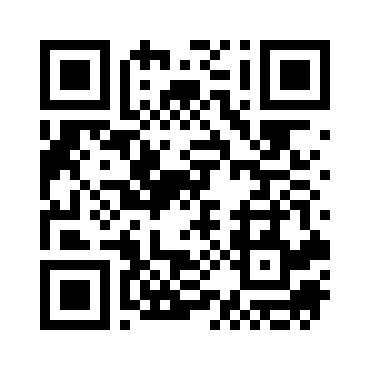 申込フォームよりhttps://forms.gle/p8ZTG2ZuwgXkfoys8以下の情報をご入力の上、メールを送信ください。送信先：pro-jinzai@miyagi1986.or.jp〜〜〜〜〜〜〜〜〜〜〜〜〜〜〜〜〜〜〜〜〜〜〜〜〜〜〜〜〜〜〜〜〜〜〜〜〜〜
＜11/16副業・兼業プロ人材活用セミナー&個別相談会＞に参加します。貴社名：ご住所：電話番号：メールアドレス：参加者お名前：所属・役職：ご参加の部（■又はレ チェック）：　□第一部：セミナー　　□第二部：個別相談会ご質問・ご相談事項：〜〜〜〜〜〜〜〜〜〜〜〜〜〜〜〜〜〜〜〜〜〜〜〜〜〜〜〜〜〜〜〜〜〜〜〜〜〜※お申込み完了後、いただいたメールアドレス宛に確認のお知らせを送らせて頂きます。数日中にメールが届かない場合にはお問い合わせください。ご不明点などございましたら、お気軽にお問い合わせください。皆さまのご参加を心よりお持ちしております。-----------------------------------------------お問合せ先：一般社団法人 みやぎ工業会宮城県プロフェッショナル人材戦略拠点〒981-3206宮城県仙台市泉区明通2-2宮城県産業技術総合センター2階TEL：022-341-6033  FAX：022-772-0528Email：pro-jinzai@miyagi1986.or.jpURL： https://miyagi-projinzai.jp/-----------------------------------------------